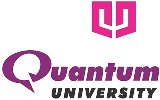 QUANTUM UNIVERSITYMandawar (22 Km Milestone), Roorkee – Dehradun Highway (NH 73)ROORKEE – 247 662NOTICEDepartment of Training & Placements		Dated: 25.03.2021Pritam International Will be conducting placement drive for B.Tech ME, B.Sc, D.pharma students of Quantum University, Roorkee. Details are as follows.Company Name Pritam InternationalCompany Websitehttp://www.pritaminternational.com/ Requirement B.Tech ME, B.Sc and D.Pharma with 60% or above  in 10th 12th, candidate should be other than Haridwar District strictly. Eligibility CriteriaB.Tech ME, B.Sc and D.Pharma with 60% or above in 10th 12th DesignationGET, Trainee, BondTwo Years service bond is mandatory.Package OfferedCTC 14415 initially for 6 months, after 6 months 15000, and after next 6 months increment as per performance.Selection ProcedureInterview face to face Job Location Bhagwanpur Roorkee Recruitment Date After registration Reporting Time 9.00 AMVenueWill be informed.